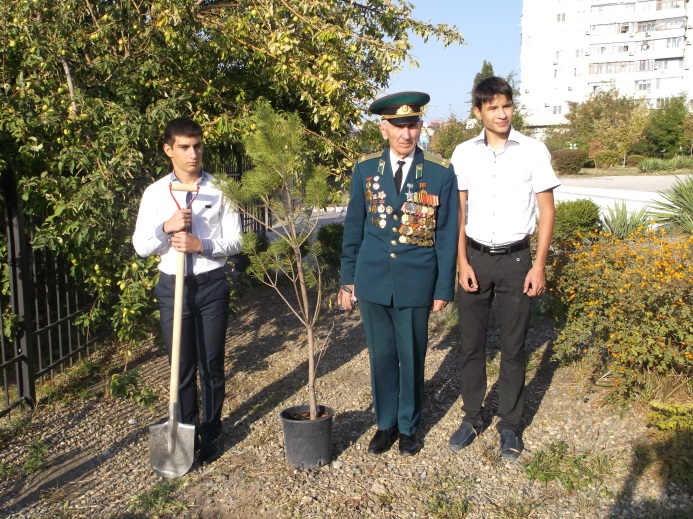  Гноевой Григорий Ефимович(1927 -  )Ветеран – пограничник Григорий Ефимович Гноевой награжден почетным орденом Серебряной Звезды. «За мужество и героизм,  проявленные при выполнении воинского и гражданского долга во время Великой Отечественной войны, активную патриотическую жизненную позицию» - так сказано в наградном свидетельстве.Подполковник в отставке Григорий Ефимович сражался на многих фронтах Великой Отечественной войны. 779 суток боевых операций - таков опыт его военной стратегии, который и сейчас вызывает интерес. Сейчас проживает в Новороссийске.